Задача 3Мониторинг заказов будет осуществляться в специальном АРМ кредитного контролера (форма управляемая). В списке заказов в АРМ будут отображаться все заказы на указанную дату отгрузки (если дата не заполнена, то все).
Заказы берем по остаткам из регистра накопления “Расчеты с контрагентами”
(взять запрос из обработки “ Арм специалиста еосп ”) объединяем левым джойном с регистром сведений “Атк_РезультатыКредитногоКонтроля“. В форму рядом с кнопкой “Действия” добавить кнопку “ Настройку списка ” (сделать аналогично обработке “ Арм специалиста еосп ”). Заказы, не прошедшие кредитный контроль будут выделены красной заливкой.  По нажатию на кнопку «Только заблокированные» будут отобраны только заказы, не прошедшие кредитный контроль.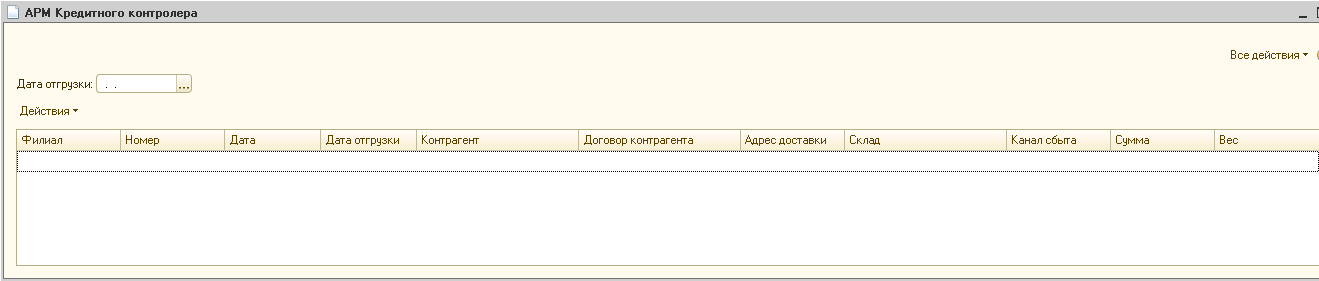 Примерный вид формы АРМ Кредитного контролераВ таблице ниже приведено описание колонок спискаВ таблице приведено описание команд.п/пКолонкаОписание1ФилиалФилиал, принявший заказ.2НомерНомер заказа.3ДатаДата заказа.4Дата отгрузкиДата отгрузки заказа.5КонтрагентКонтрагент из заказа.6Договор контрагентаДоговор контрагента из заказа.7Адрес доставкиАдрес доставки из заказа.8СкладСклад из заказа.9Канал сбытаКанал сбыта из договора.10СуммаСумма заказа (с учетом НДС).11ВесОбщий вес по заказу. (атрибут учВесДокумента)№КомандаОписание1Получить сведения о задолженности
(многострочное
предупреждение)Команда применяется к заказу, на котором расположен фокус. В результате выполнения команды появится сообщение с описанием структуры задолженности контрагента по договору и других сведений:сумма кредитного лимита из регистра “атк_ПараметрыДоговоров” (срез последних по договору и филиалу по параметру ПланыВидовхарактеристик.СвойстваОбъектов.КредитныйЛимит ).сумма технического кредита из регистра.сумма ОДЗ из регистра по договору (регистр “атк_СводныеДанныеПоДЗ”).оперативная задолженность – общая сумма всех текущих неотгруженных заказов (остаток регистра “Расчеты с контрагентами по договору заказа”).ПДЗ из регистра по договору (регистр “атк_СводныеДанныеПоДЗ”)2Установить технический кредитКоманда применяется к заказу, на котором расположен фокус. В результате выполнения команды будет создан и проведен документ «Установка технического кредита», фиксирующий технический кредит для договора из заказа на дату отгрузки, указанную в заказе. Открываем форму создания тех кредита предзаполненными полями.3Разблокировать заказыКоманда применяется ко всем выделенным заказам.В результате выполнения команды будут выполнены действия:В выделенных заказах будут заполнены реквизиты:Разблокирован: ИСТИНАРазрешенная сумма заказа: текущая сумма заказа с НДС (реквизит СуммаДокумента)Сотрудник СБ: текущий пользовательДокументы будут перепроведены4Сформировать СТОП-листВ результате выполнения команды будет открыта форма отчета «СТОП-Лист» с преднастроенным параметром «Дата отгрузки» - равным дате отгрузки, указанной в АРМ. (задание на отчет будет выложено позднее)